Formulário para proposta de uso do EMU/FAPESP 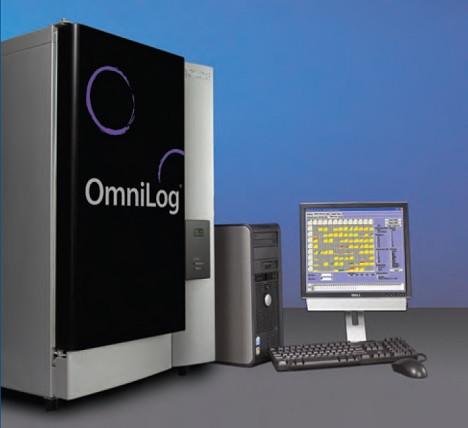 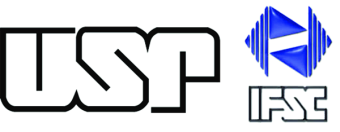 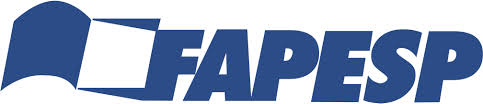 Omnilog Phenotypic Microarray 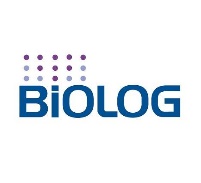 Nome Completo:Nome do Orientador/Supervisor:Instituição/Curso:e-mail:Telefone para contato:Título do projeto:Agencia financiadora:Número do processo:Resumo do projeto:Painéis a serem utilizados (a compra e uso destes painéis é de responsabilidade do pesquisador responsável pelo projeto do usuário):Descrição das amostras:Objetivos do experimento:Data:Espécie bacterianaClasse de risco (1 ou 2)Número de bactérias a serem testadasTemperatura de incubaçãoNúmero de painéis a serem testadosTempo de experimento (horas)